Проект	                                                 			               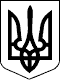 УКРАЇНАЧЕЧЕЛЬНИЦЬКА РАЙОННА РАДАВІННИЦЬКОЇ ОБЛАСТІРІШЕННЯ №   __травня  2018 року                                                            19 сесія 7 скликання               Про Програму надання допомоги хворим із хронічною нирковою недостатністю, які отримують програмний гемодіалізна 2018-2021 роки Відповідно до пункту 16 частини 1 статті 43 Закону України «Про місцеве самоврядування в Україні», враховуючи клопотання управління праці та соціального захисту населення Чечельницької районної державної адміністрації, висновки постійних комісій районної ради з питань бюджету та комунальної власності, з питань соціального захисту населення, освіти, культури, охорони здоров'я, спорту та туризму, районна рада ВИРІШИЛА:	1. Затвердити Програму надання допомоги хворим
з хронічною нирковою недостатністю,  які отримують програмний гемодіаліз на 2018-2021 роки (далі - Програма) (додається).	2. Визнати таким, що втратило чинність рішення  14 позачергової сесії районної ради 7 скликання від 13.09.2017 року № 280 «Про районну цільову Програму надання допомоги хворим із хронічною нирковою недостатністю, якіотримують програмний гемодіаліз, на 2017-2021 роки». 	3. Контроль за виконанням цього рішення покласти на постійні комісії районної ради з питань бюджету та комунальної власності (Савчук В.В.), з питань соціального захисту населення, освіти, культури, охорони здоров’я, спорту та туризму (Воліковська Н.В.).Голова районної ради                                                        С.В. П’яніщук    Воліковська Н.В. Савчук В.В.     Катрага Л.П.Кривіцька І.О.   Лисенко Г.М.Крук Н.А.